KATA PENGANTAR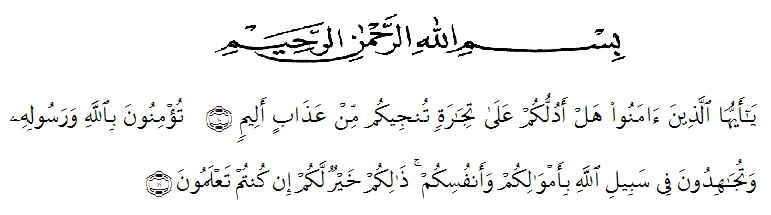 Artinya: “Hai orang-orang yang beriman, sukakah kamu aku tunjukkan suatu perniagaan yang dapat menyelamatkanmu dari azab yang pedih?10. (Yaitu) kamu beriman kepada Allah dan Rasul-Nya dan berjihad di jalan Allah dengan harta dan jiwamu. Itulah yang lebih baik bagimu, jika kamu mengetahui11.” (QS. Ash-Shaff : 10-11)Dengan mengucapkan puji syukur penulis ucapkan terimakasih kepada Allah SWT yang telah memberikan rahmat dan karunianya kepada penulis sehingga penulis dapat menyelesaikan skripsi ini. Judul yang penulis pilih dalam penulisan proposal ini adalah “Determinan Pertumbuhan Deposito Mudharabah Pada Bank Umum Syariah Di Indonesia”. Proposal ini disusun guna memenuhi salah satu syarat untuk memperoleh gelar Sarjana Fakultas Ekonomi Jurusan Akuntansi di Universitas Muslim Nusantara Al-Washliyah Medan.Terkusus penelitian ini menyampaikan banyak terima kasih kepada kedua orang tua tercinta yaitu Ibunda Nirmayani Hasibuan dan Ayahanda Sardi yang telah banyak berkorban dan berjuang demi keberhasilan pendidikan penulis dan selalu memberikan motivasi serta mendoakan sehingga dapat memperoleh gelar Sarjana Akuntansi.	Pada kesempatan ini dengan segala kerendahan hati, penulis ingin mengucapkan terimakasih sebesar-besarnya kepada pihak yang telah banyak membantu dalam penulisan skripsi ini, terutama kepada:Bapak Dr. KRT. Hardi Mulyono K. Surbakti selaku Rektor Universitas Muslim Nusantara Al-Wasgliyah Medan.Ibu Debby Chyntia Ovami, S.Pd., M.Si selaku Kepala Program Studi Akuntansi Fakultas Ekonomi Universitas Muslim Nusantara Al-Washliyah Medan.Ibu Shita Tiara, SE., Ak, M.Si selaku Dekan Fakultas Ekonomi Universitas Muslim Nusantara Al-Washliyah Medan.Ibu Sriwardany, SE, M.Si selaku Dosen Pembimbing I Saya dalam Penelitian ini dan Sekaligus Dosen penasehat penulis.Ibu Junita Putri Rajana Harahap, S.E, M.Si, Ak. selaku Dosen Pembimbing II Saya dalam Penelitian ini.Bapak dan Ibu Dosen  Fakultas Ekonomi Universitas Muslim Nusantara Al-Washliyah Medan.Teristimewa kepada keluarga yang telah banyak memberikan dorongan, motivasi, semangat, dukungan dan doanya yang tak henti-hentinya kepada penulis sehingga dapat menyelesaikan skripsi iniBuat seluruh teman-teman yang telah memberikan saya semangat sehingga saya dapat menyelesaikan proposal ini.Penulis menyadari bahwa dalam penyelesaian skripsi ini masih terdapat banyak kekurangan oleh karena itu penulis mengharapkan kritik dan sarannya agar skripsi ini dapat di sempurnakan, akhir kata penulis mengucapkan banyak terima kasih.DAFTAR ISIABSTRAK		iABSTRACT		iiKATA PENGANTAR		iiiDAFTAR ISI		viDAFTAR TABEL		xDAFTAR GAMBAR		xiDAFTAR LAMPIRAN		xiiBAB I PENDAHULUAN		1Latar Belakang Masalah		1Identifikasi Masalah		6Batasan Masalah		7Rumusan Masalah		7Tujuan Penelitian		8Manfaat Penelitian		8Hipotesis		9BAB II. TINJAUAN PUSTAKAKerangka Teori		11Teori Umum Bagi Hasil (Profit and Loss Sharing) 		11Dana Pihak Ketiga		12Pengertian Akad Mudharabah		15Prinsip Mudharabah		16Pengertian Deposito Mudharabah		20Faktor Yang Mempengaruhi Deposito Mudharabah		22Tingkat Suku Bunga		27Bagi Hasil		28Inflasi		31Bank Syariah		32Penelitian Terdahulu		34Kerangka Konseptual		38BAB III. METODOLOGI PENELITIANDesain Penelitian		40Populasi dan Sampel Penelitian		40Populasi 		40Sampel		41Lokasi dan Waktu Penelitian		41Variabel dan Indikator Penelitian		42Variabel Independent		42Variabel Dependent		43Instrumen Penelitian		44Teknik Pengumpulan Data		44Teknik Analisis Data		44Statistik Deskriptif		45Uji Asumsi Klasik		45Uji Normalitas		45Uji Multikolonieritas		46Uji Autokorelasi		46Uji Heteroskedastitas		47Analisis Regresi Linear Berganda		47Pengujian Hipotesis		48Uji Persial (Uji t) 		48Uji Signifikan Simultan (Uji Statistik F) 		48Uji Koefisien Determinasi		49BAB  IV HASIL PENELITIAN DANPEMBAHASAN Hasil Penelitian		50Gambaran Singkat Bank Umum Syariah di Indonesia		50Visi, Misi dan Tujuan Bank Syariah		55Struktur Organisasi		57Tugas dan Wewenang Pejabat Struktural		58Analisis Deskriptif Statistik		63Hasil Uji Asumsi Klasik		64Hasil Uji Regresi Linear Berganda		71Uji Hipotesis		72Uji Koefisien Determinasi		74 Pembahasan		75Tingkat Bagi Hasil Terhadap Pertumbuhan DepositoMudharabah		75Tingkat Suku Bungan Terhadap Pertumbuhan Deposito Mudharabah		76Inflasi Terhadap Pertumbuhan Deposito Mudharabah		77Tingkat Bagi Hasil, Tingkat Suku Bunga dan InflasiTerhadap Pertumbuhan Deposito Mudharabah		78BAB V  KESIMPULAN DAN SARANKesimpulan		79Saran		79DAFTAR PUSTAKA		81DAFTAR TABELTabel 1.1 Pertumbuhan Deposito Mudharabah Pada Bank Umum Syariah	  3Tabel 2.1 Penelitian Terdahulu		35Tabel 3.1 Bank Umum Syariah		41Tabel 3.2 Jadwal Kegiatan Penelitian		41Tabel 4.1 Hasil Uji Deskriptif Statistik		63Tabel 4.2.Hasil Uji Normlitas Data		65Tabel 4.3. Hasil Uji Multikolinearitas		68Tabel 4.4.Pengukuran Autokorelasi		69Tabel 4.5. Hasil Uji Autokorelasi		69Tabel 4.6. Hasil Uji Regresi Linear Berganda		71Tabel 4.7. Hasil Uji t		72Tabel 4.8. Hasil Uji F		74Tabel 4.9. Hasil Uji Koefisien Determinasi		74DAFTAR GAMBAR Gambar 2.1 Kerangka Konseptual		39Gambar 4.1 Struktur Organisasi		58Gambar 4.2. Histogram Uji Normalitas Data		66Gambar 4.3.Plot Uji Normalitas Data		67Gambar 3.4 Hasil Uji Heteroskedasitas		70DAFTAR LAMPIRANLampiran 1 Data Penelitian		84Lampiran 2 Output SPSS		76Lampiran 3 Titik Presentase Distribusi t Tabel		90Lampiran 4 Titik Persentase Distribusi F untuk Probabilitas = 0,05		92